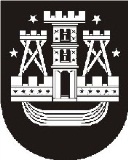 KLAIPĖDOS MIESTO SAVIVALDYBĖS TARYBASPRENDIMASDĖL NEKILNOJAMOJO TURTO LIEPŲ G. 7, KLAIPĖDOJE, PERDAVIMO VALDYTI, NAUDOTI IR DISPONUOTI PATIKĖJIMO TEISE 2013 m. gegužės 30 d. Nr. T2-136KlaipėdaVadovaudamasi Lietuvos Respublikos vietos savivaldos įstatymo (Žin., 1994, Nr. 55-1049; 2008, Nr. 113-4290; 2009, Nr. 77-3165; 2010, Nr. 25-1177, Nr. 51-2480, Nr. 86-4525; 2011, Nr. 52-2504; 2012, Nr. 136-6958) 16 straipsnio 2 dalies 26 punktu, Lietuvos Respublikos valstybės ir savivaldybių turto valdymo, naudojimo ir disponavimo juo įstatymo (Žin., 1998, Nr. 54-1492; 2002, Nr. 60-2412) 11 straipsnio 2 dalimi, Klaipėdos miesto savivaldybės turto perdavimo valdyti, naudoti ir disponuoti juo patikėjimo teise tvarkos aprašo, patvirtinto Klaipėdos miesto savivaldybės tarybos . lapkričio 24 d. sprendimu Nr. T2-378, 3.1 papunkčiu, Klaipėdos miesto savivaldybės taryba nusprendžia:1. Perduoti nuo 2013 m. rugpjūčio 1 d. Klaipėdos miesto savivaldybei nuosavybės teise priklausantį biudžetinės įstaigos Klaipėdos miesto savivaldybės Mažosios Lietuvos istorijos muziejaus patikėjimo teise valdomą nekilnojamąjį turtą Liepų g. 7, Klaipėdoje: pastatą – muziejų (unikalus Nr. 2188-0001-0026, žymėjimas – 1C2p, bendras plotas – 874,01 kv. m, su kiemo statiniais, kurių unikalus Nr. 2188-0001-0033) ir pastatą – garažą (unikalus Nr. 2188-0001-0019, žymėjimas – 2G1p, bendras plotas – 60,64 kv. m),  valdyti, naudoti ir disponuoti patikėjimo teise biudžetinei įstaigai Klaipėdos miesto savivaldybės administracijai.2. Skelbti apie šį sprendimą vietinėje spaudoje ir visą sprendimo tekstą – Klaipėdos miesto savivaldybės interneto tinklalapyje.Šis sprendimas gali būti skundžiamas Lietuvos Respublikos administracinių bylų teisenos įstatymo nustatyta tvarka Klaipėdos apygardos administraciniam teismui.Savivaldybės meras Vytautas Grubliauskas